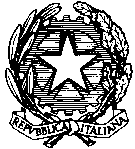 MINISTERO DELL’ISTRUZIONE, DELL’UNIVERSITA’ E DELLA RICERCAUFFICIO SCOLASTICO REGIONALE PER IL LAZIOUfficio XIV – Ambito Territoriale per la Provincia di Viterbo01100 VITERBO, Via del Paradiso, 4   0761.2971 -  0761.297384 www.provveditoratostudiviterbo.it -  csa.vt@istruzione.it  Anno scolastico 2014/2015 - POSTI DISPONIBILI INCARICHI A TEMPO DETERMINATO    INFANZIA COMUNEVTAA81000C    I.C. “RONCIGLIONE”                          	 1  o.d. Olimpio Larissa (Ruolo GAE) 1 o.d. Fazzari Serafina (riservista Ruolo GAE) 1 o.f   Meli CarmenVTAA811008    I.C. “SUTRI”                                               1  o.d NOMINA RUOLO DA CONCORSO ROMA 							1  o.d. NOMINA RUOLO DA CONCORSO ROMA  1 o.d  Esposito Elvira Rosaria1 o.f.  Di Gangi Giuseppina  (delega)1  o.f  Marseglia  Giovanna1 o.f  Martines Marco ( delega )1 o.f  Bondini Vanessa 1 o.f  Paradisi Laura 1 o.f  Mengarelli Patrizia VTAA812004  I.C. “FABRICA DI ROMA”			1 o.d. Bellumore Francesca (Ruolo GAE) 							1 o.d  Vessella RosannaVTAA81300X    I.C. “VIGNANELLO”			1 o.f. Monti Maria Iris (Ruolo GAE) 							12,5 ore P.T Centola AlessandraVTAA81400Q  I.C. “NEPI”				1 o.d NOMINA RUOLO DA CONCORSO 							1 o.d. Stefanucci Sandra (Ruolo GAE) 							1 o.d. Pomi Annalisa (Ruolo GAE) 							1 o.d. Gabrielli Augusta (Ruolo GAE) 							1 o.d  Trovato  Sabina 							1 o.d  Cruciani  Sandra 							1 o.d  Palmegiani  Ginevra 							1 o.d  Marini  Angela VTAA81600B  I.C. “XXV APRILE”				1 o.d. Mellini Rita (riservista Ruolo GAE) 							1 o.d  Bracci  Rosella                                                                     			1 o.f  Paternesi  Sara 							1 o.f  Di Michele Luisa  (delega)  R                                                                                            1 o.f  Romagnoli Laura                                                                                            ULTIMA NOMINATA  pos.n.51  p.123VTAA817007  I.C. “D. ALIGHIERI”			1 o.d. Mancini Debora (ruolo GAE)                                                                                       	1 o.f  Neri Olga VTAA81900V     I.C. “GROTTE DI CASTRO”               	12,5 ore  P.T. Caprasecca  Tiziana VTAA82400A I.C.BASSANO ROMANO			1 o.d.  Crocicchia  GiuseppinaVTAA825006    I.C. “CAPRANICA”                               	1  o.d. NOMINA RUOLO DA CONCORSO ROMA  1 o.d NOMINA RUOLO DA CONCORSO ROMA  VTAA82700T I.C. ORTE					1 o.f. NOMINA RUOLO DA CONCORSO ROMA  VTAA82800N I.C. MONTEFIASCONE			1 o.d  De Caro  Carmela							VTAA82900D    I.C. “FANTAPPIE’”   VT                           	10,0 ore P.T.  Barone Annalisa VTAA833005    I.C. “CANEVARI”     VT                          	12,5 ore P.T.  Pacelli  Cristina  RVTAA83500R    I.C. “CARMINE”       VT			12,5   ore   P.T  Nigro  Angela StefaniaVTAA834001    I.C. “ELLERA”       VT			1 o.d   Arcarese  Maria LuisaDA RECUPERARE 2 POSTI DI Organico di Fatto DATI AL RUOLO POSTI Organico di Diritto 10